Type: 
Alkydmodifisert akrylmaling til utendørs bruk. Brukes som mellomstrøk og toppstrøk i system med Mesternes husgrunning. Dekkende utendørs beskyttelse med meget god farge- og glans stabilitet og unik værbestandighet. Produktet er grunnet overflatestrukturen meget motstandsdyktig mot sopp.Bruksområdet:
Anvendes utvendig på treverk, tidligere oljebeiset, dekkbeiset eller malt treverk. Kan også benyttes på mur, samt som toppstrøk på plast, takstein, metall og stål.Egenskaper:
Elastisk og kan påføres opp til 800 mikrometer. Drypper ikke og tørker raskt. Meget enkel å påføre. Beholder farge- og glans over lang tid. Tynningsmiddel:
Vann.Rengjøringsmiddel:
Vann og såpe eller annet egnet rengjøringsmiddel. Underlag:
Se bruksområdet ovenfor. Påføringsmetode: 
Pensel, rull eller sprøyte. Da Mesterens husmaling er noe tykkere i konsistensen enn andre hybridmalinger, anbefales en langbustet myk pensel for best resultat. Ta kontakt med nærmeste forhandler, Drywood Norge AS eller se importørens webside for anbefalinger. Tekniske spesifikasjoner: 
Se Produktdatablad utarbeidet.
Renhold: 
Malte flater bør ikke rengjøres før den totale herdeprosessen er ferdig, 3-4 uker.Vask av malte flater:
Anbefalt vaskemiddel er egnet husvask. I noen tilfeller holder det å vaske med vann. Mesterens husmaling er meget motstandsdyktig mot vekst av svertesopp og forekommer sjelden. Vekst av alger kan forekomme og vaskes vekk med egnet husvask og børste. Anbefaler vask hvert femte år, eller etter behov.Vedlikeholdsintervall: 
Klimaforandringer, lokale klimatiske forhold og andre forhold påvirker vedlikeholdsintervallet. Ved korrekt utført grunnarbeid og påføring anbefales remaling etter 12-16 år. Reparasjon/skade:
Reparasjoner eller skader utbedres med samme type maling som ble benyttet ved påføring. Utbedring av skade utføres slik at det ikke avviker prosedyrer beskrevet i Produktdatabladet. Ved remaling eller endring av farge, benyttes samme produkt. Ta kontakt med nærmeste forhandler, maler, Drywood Norge AS eller se importørens webside: www.drywood.no for anbefalinger.
Oppbevaring: 
Lagres frostfritt og utilgjengelig for barn. Transport: 
For transportklassifisering se pkt. 14 i Sikkerhetsdatablad utarbeidet av Teknologisk Institutt. Innemiljø:
Produktet anvendes kun til utvendig bruk. Merket S51: Må bare anvendes på godt ventilerte steder. VOC Innhold: 
EU grenseverdi for dette produktet (kat. A/d): 130 g/l (2010) . Dette produktet inneholder: < 100 g/l VOC.Avfallshåndtering:
Produktet er ikke klassifisert som farlig avfall. Flytende maling må ikke tømmes i kloakkavløp. Leveres til godkjent avfallsmottak. Koden for avfall (EAL-kode) er veiledende. Bruker må selv angi riktig EAL-kode hvis bruksområdet avviker. Sikkerhetsdata: 
Teknologisk Institutt (sertifisert iht. ISO 9001:2008) har  utarbeidet sikkerhetsdatablad for produktet. Ytterligere informasjon: 
FDV opplysninger er basert på omfattende laboratorieprøver og over 30 års erfaringer med malingen. Forhold produktene benyttes under ligger utenfor vår kontroll, vi kan derfor ikke garantere annet enn produktets kvalitet. Les mer om våre garantier på websiden: www.drywood.no Drywood Norge AS forbeholder seg retten til uten varsel å endre de oppgitte data basert ny tilegnet kunnskap. Maling betraktes i baser som halvfabrikat. Ferdige farger som helfabrikat. Resultatet er avhengig av faktorer som underlagets konstruksjon og tilstand, forbehandling, temperatur, luftfuktighet, påføring med mer. Be om ytterligere informasjon ved behov.  
FDV
Mesterens husmalingProduktbeskrivelse:Vedlikehold:Vedlikehold fortsetter:Transport, oppbevaring  - helse, miljø og sikkerhetsinformasjon Drywood Norge AS er medlem av: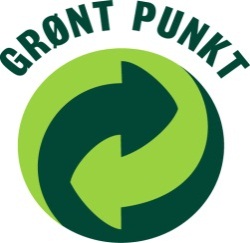 Mesterens husmaling er testet og bekreftet meget motstandsdyktig mot svertesopp av: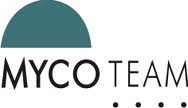 Revidert:26.02.2018 av Drywood Norge AS. Kilengaten 18 b, 3117 TØNSBERG.Kundens egne notatar:Behandlet flate: Fargekode/farge:Grunnarbeidet/malerarbeidet utført av: Dato:                                                                                                         Signatur: 